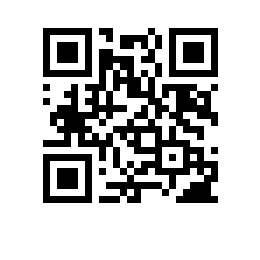 Пермский филиалфедерального государственного автономного образовательного учреждения высшего образования “Национальный исследовательский университет “Высшая школа экономики”п р о т о к о л заседания Ученого совета НИУ ВШЭ - ПермьПредседатель              -        Володина Г.Е.Ученый секретарь      -         Андрианова Т.А.Присутствовали -  члены ученого совета:Авраменко И.А., Артемьев Д.Г.,  Быкова А.А., Василенко Ю.В., Гергерт Д.В.,  Грабарь В.В., Ерахтина О.С., Загороднова Е.П., Зуева Е.Л., Иванов А.П., Исопескуль О.Ю, Кимерлинг А.С., Молодчик, М.А., Оболонская А.В., Плотникова Е.Г., Столяров П.Л., Шадрина Е.В., Шафранская И.Н., Шестакова Л.В.Члены ученого совета, принявшие участие в электронном голосовании – список прилагается ( приложение 1)Кворум имеется. Заседание правомочно                                                                 Повестка дня Вопросы , вынесенные на электронное голосование:                                                                                                       1.О стоимости обучения по программам профессиональной переподготовки для лиц поступающих для обучения в НИУ ВШЭ-Пермь в 2022\2023 учебном году.                                                                                                                                  2. Об утверждении Положения об общефилиальской и факультетских комиссиях по работе с обучающимися НИУ ВШЭ – Пермь.                                                                    1.СЛУШАЛИ: Андрианову Т.А. о результатах электронного голосования по вопросу « О стоимости обучения по программам профессиональной переподготовки для лиц поступающих для обучения в НИУ ВШЭ-Пермь в 2022\2023 учебном году.»ПОСТАНОВИЛИ:   1.1.   Утвердить стоимость     обучения по программам профессиональной переподготовки для лиц поступающих для обучения в НИУ ВШЭ-Пермь в 2022\2023 учебном году.   (из 21 члена ученого совета, принимало участие в голосовании 20, «за» -20,  «против»- 0; «воздержалось» -0)                                                                                                                      2.СЛУШАЛИ: Андрианову Т.А. о результатах электронного голосованияпо вопросу «Об утверждении Положения об общефилиальской и факультетских комиссиях по работе с обучающимися НИУ ВШЭ – Пермь».  ПОСТАНОВИЛИ:  2.1. Утвердить Положение об общефилиальской и факультетских комиссиях по работе с обучающимися НИУ ВШЭ – Пермь.2.2. Признать утратившим силу Положение об общефилиальской и факультетских комиссиях по работе со студентами НИУ ВШЭ – Пермь, утвержденное Ученым советом НИУ ВШЭ – Пермь (протокол от 20.10.2016 № 8.2.1.7-10/12) и введенное в действие приказом НИУ ВШЭ – Пермь 
от 08.11.2016 № 8.2.6.2-10/0811-03.   (из 21 члена ученого совета, принимало участие в голосовании 20, «за» -20,  «против»- 0; «воздержалось» -0)                                                                                                                      Все вопросы повестки дня  рассмотрены.Подсчет голосов по вопросам повестки  проводила  Т.А. Андрианова Лиц, проголосовавших против принятия решений и потребовавших внести запись об этом в протокол,  - нетПредседатель ученого совета                                                 Г.Е.ВолодинаУченый секретарь                                                                   Т.А.АндриановаСписок членов ученого совета, принимавших участие в электронном голосовании:Авраменко И.А., Артемьев Д.Г., Андрианова Т.А.,  Быкова А.А., Василенко Ю.В., Володина Г.Е.,Гергерт Д.В.,  Грабарь В.В., Загороднова Е.П., Зуева Е.Л., Иванов А.П., Исопескуль О.Ю, Кимерлинг А.С., Молодчик, М.А., Оболонская А.В., Плотникова Е.Г., Столяров П.Л., Шадрина Е.В., Шафранская И.Н., Шестакова Л.В.21  апреля 2022 г.№ 8.2.1.7-10/210422-4